NOTA DE PREMSAEls advocats del col·legi de Sueca reben les medalles d'Or de la Ciutat i al Mèrit en l'AdvocaciaSueca, 11 de juny.- L’Il·lustre Col·legi d’Advocats de Sueca aprofita la celebració del 175 aniversari de la seua fundació per a abordar importants aspectes del passat, present i futur de la professió. La primera d'aquestes visions es va analitzar divendres passat, 10 de juny, jornada en la qual van rebre la Medalla d'Or de la Ciutat de la mà de l'alcaldessa, Raquel Tamarit. La laudatio va ser a càrrec de Francesc Gamero, sots-secretari de la Conselleria d'Igualtat i Polítiques Inclusives de la Generalitat Valenciana.Gamero va defensar l'acció col·lectiva dels col·legis professionals “front a qualsevol temptativa centralitzadora que amb certesa hi ha hagut moltes en aquest temps”. Respecte a la distinció i l'efemèride es va mostrar “molt convençut que no serà un punt d'arribada, sinó una estació intermèdia, en el llarg camí que encara li queda per a recórrer a aquest col·legi, en aquesta nova etapa, presidit ara pel nou degà Jesús Muñoz Carrasquer i la seua junta”. I va desitjar tota la força i ànims per a continuar la tasca dels seus predecessors “amb un nou marc legal, que consagre clarament l'orientació de les corporacions professionals cap al servei a la ciutadania, on un col·legi de proximitat com el de Sueca, actualitze tot el seu sentit; i en un moment històric on es plantejaran nous, i vells, reptes però els que, esta institució, no tinc cap dubte, sabrà afrontar com ha fet amb solvència, durant 175 anys”.L'alcaldessa va destacar que “el distintiu que us lliurem és un símbol de reconeixement, però també d'admiració i agraïment per la bona tasca que heu desenvolupat al llarg d'aquests 175 anys de vida”. I va observar que “és açò el que fa gran a una ciutat, l'entusiasme i les ganes de fer, els projectes dels seus col·lectius, la seua gent”.“No podem dissimular que ens congratula aquesta alta distinció”, va expressar Jesús-Salvador Muñoz, degà del col·legi homenatjat. “No els càpia cap dubte que l'arrepleguem amb la gratitud i en nom de totes i tots aquells professionals de l'advocacia que van estar entre nosaltres i els que ara estem; amb aqueixa gratitud que dóna sentit al nostre passat, porta pau al present i crea una visió per al demà”, va afegir.El propi Muñoz va ser el responsable d'inaugurar els actes commemoratius en l’Espai Joan Fuster, centre cultural que acull el llegat de l'intel·lectual suecà que en el seu moment també va exercir com a lletrat. Joan-Maria Tamarit, degà emèrit, va presentar el llibre El Col·legi d’Advocats de Sueca. Fundació i primers anys de vida, de Carles Tormo. El volum, editat amb tot luxe de detalls, recorre a través de més de 150 pàgines els primers anys d'història d'aquesta institució, fundada el 17 d'agost de 1841.Tamarit va dibuixar a grans trets el contingut del treball de Tormo, professor d'Història del Dret de la Universitat de València. I va ressaltar que la promulgació del Manifest pel Dret Civil Valencià que van impulsar en 1992 “ha sigut la de major transcendència de les quals ha promogut el col·legi”. I va mostrar el seu ferm convenciment que “els valencians recuperarem aqueixa norma que forma part de la nostra pròpia identitat”.Després de la conferència, el president del Consell Valencià de Col·legi d'Advocats, Mariano Durán, va fer lliurament al col·legi suecà de la Medalla al Mèrit en l'Advocacia de la Comunitat Valenciana. Antonio J. Llácer, degà dels lletrats de la veïna ciutat d'Alzira, també va lliurar una placa commemorativa, en deferència del col·legi germà. Muñoz va agrair tots dos gestos i va confessar haver-se sentit gratament sorprès per la bona disposició existent en l'àmbit del consell valencià d'advocats on, segons va confessar, “he sentit una estima especial cap al nostre col·legi”. L'acte va reunir a una nodrida representació de professionals de l'advocacia, de la corporació municipal i de la societat suecana. També van assistir alts càrrecs de l'administració de Justícia, entre ells, el secretari autonòmic, Ferran Puchades; la directora general, Mª Àngels Garcia; i el sotssecretari, Luis Felipe Martínez.El col·lectiu de lletrats prepara dues jornades més en les quals abordaran el present i futur de la professió. Jutges, funcionaris, secretaris judicials, lletrats de l'Administració de Justícia, Guàrdia Civil, fiscals, advocats i procuradors analitzaran la situació actual en una àmplia taula redona prevista per al divendres, 1 de juliol.La perspectiva de futur serà la qüestió que tractaran el pròxim mes d'octubre. Per a açò confien amb la intervenció de la màxima autoritat de l'advocacia a Espanya, Victoria Ortega, presidenta del Consell General de l'Advocacia Espanyola i de Mariano Durán, president del Consell Valencià de Col·legi d'Advocats.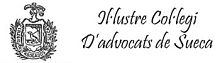 175 Aniversari 1841-2016Placeta del Convent, 546410 Sueca (València)www.icasueca.es